До уваги випускників 2018 року!Цьогоріч на території Попаснянського району планується робота двох пунктів проведення ЗНО: Попаснянська багатопрофільна гімназія №25 (для проведення ЗНО з математики, української мови та літератури та історії України) та ОНЗ «Попаснянська ЗОШ І-ІІІ ст.. №1» (для проведення ЗНО з української мови та літератури).     Відповідно до Умов прийому на навчання до вищих навчальних закладів України, 2018 року для вступу до вищих навчальних закладів зараховуватимуть результати зовнішнього незалежного оцінювання 2016, 2017 та 2018 років. З англійської, іспанської, німецької та французької мов прийматимуть результати лише 2018 року. Результати 2018 та попередніх років стануть непорівнювальні й це пов’язано з тим, що змінено формат сертифікаційної роботи з іноземної мови.   Кожен учасник зовнішнього оцінювання має право скласти тести щонайбільше з чотирьох навчальних предметів.    Для випускників загальноосвітніх навчальних закладів 2018 року результати зовнішнього незалежного оцінювання з трьох предметів будуть зараховані як оцінки за державну підсумкову атестацію за шкалою 1–12 балів. Першим обов’язковим предметом ДПА є українська мова і література (частина з української мови). Другим – за вибором випускника: математика або історія України (період ХХ – початок ХХІ століття). Третій предмет випускники обирають самостійно.Триває реєстрація на пробне ЗНО - 2018!       З 9 по 31 січня 2018 року відбувається реєстрація для участі в пробному ЗНО. Станом на 20 січня на сайті Донецького регіонального центру зареєструвалися більше 2064 особи з Луганської області, 48 учасників - із Попаснянського району. Запрошуємо всіх випускників закладів освіти поточного року району, а також випускників минулих років, учнів (слухачів, студентів) професійно-технічних, вищих закладів освіти спробувати свої сили у складанні пробного тестування з української мови і літератури -24 березня, 31 березня - з історії України, математики, біології, географії, фізики, хімії, англійської, іспанської, німецької, французької мов.       На пробному ЗНО ви можете використати унікальну можливість спробувати себе в новому форматі тестування з іноземних мов – аудіюванні.        Нагадуємо, що останній день прийому платежів - 07 лютого 2018 року.Попаснянський районний методичний центр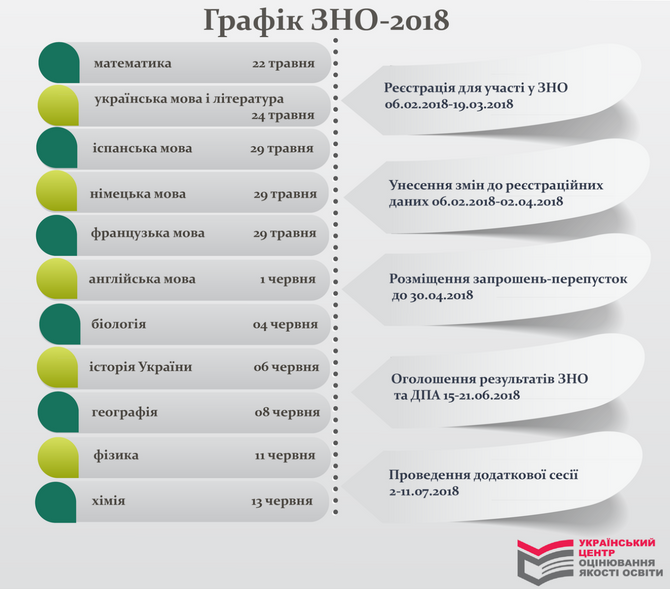 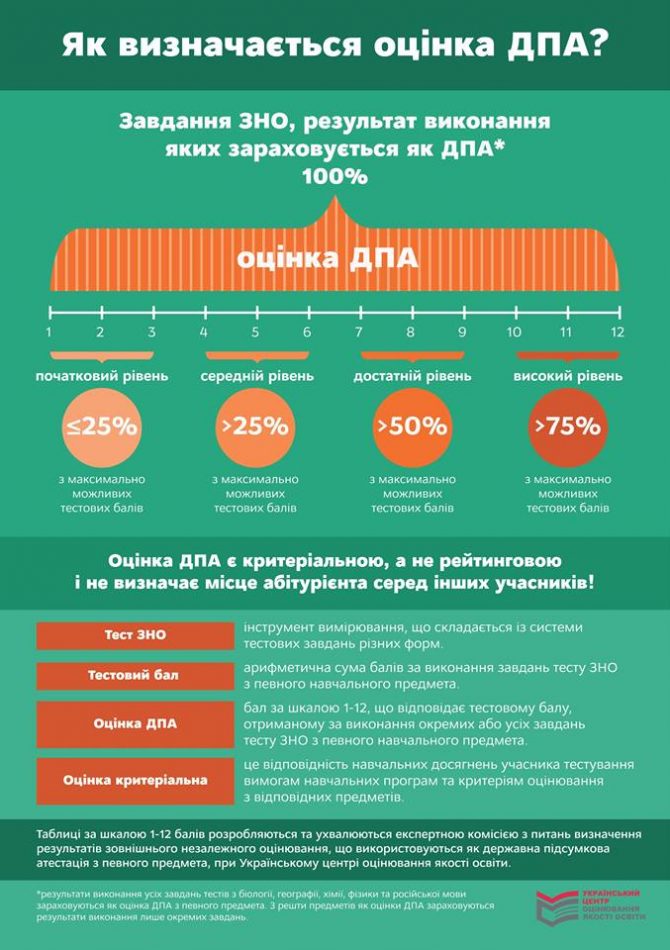 